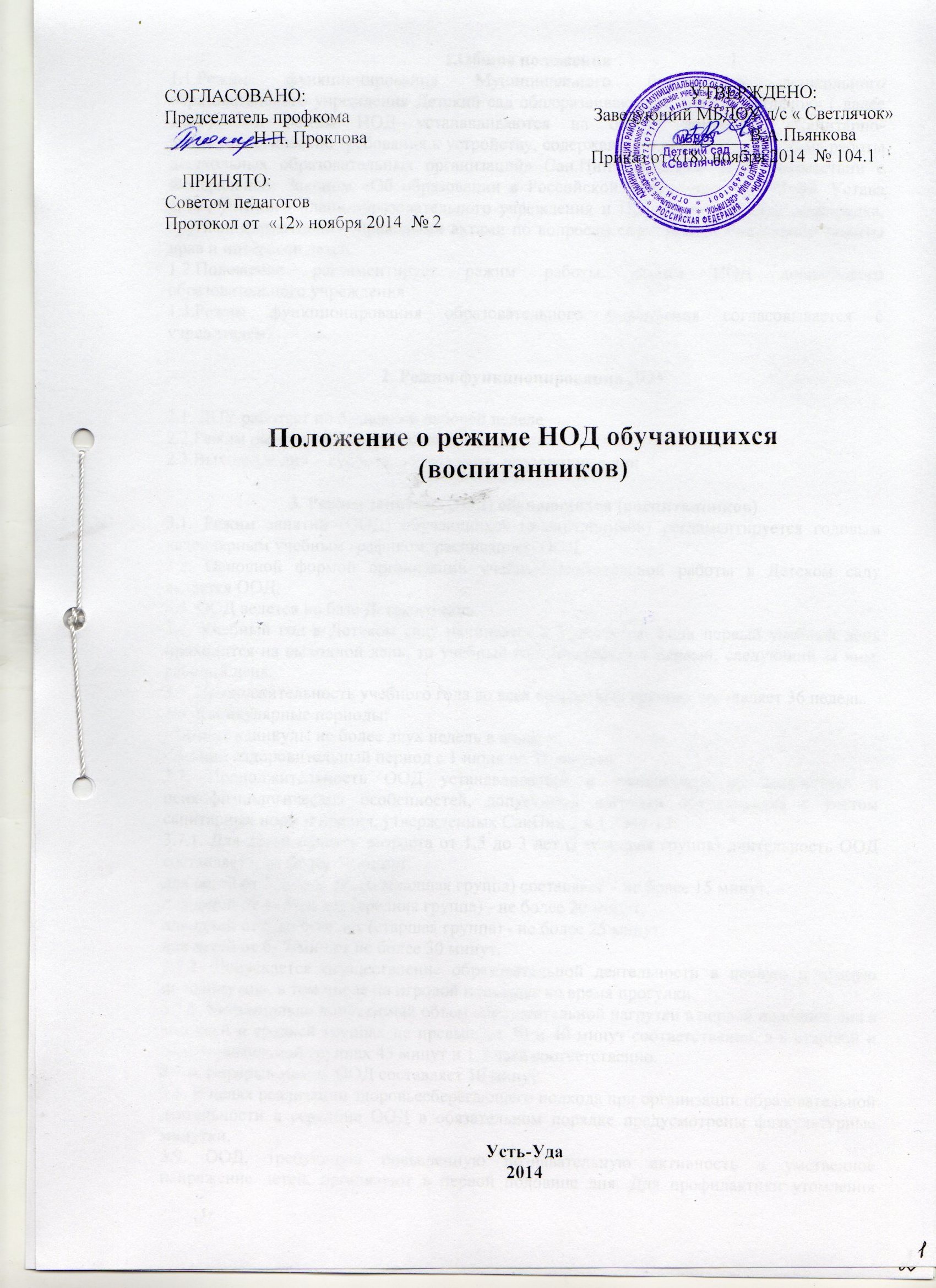 1.Общие положения1.1.Режим функционирования Муниципального бюджетного дошкольного образовательного учреждения Детский сад общеразвивающего вида «Светлячок» ( далее ДОУ)  и режим НОД устанавливаются на основе документа «Санитарно- эпидемиологические требования к устройству, содержанию и организации режима работы дошкольных образовательных организаций» Сан.Пин 2.4.1.3049-13, в соответствии с Федеральным Законом «Об образовании в Российской Федерации» № 273-ФЗ, Устава ДОУ, учебного плана образовательного учреждения и Правил внутреннего распорядка, другими нормативно – правовыми актами по вопросам образования, социальной защиты прав и интересов детей.1.2.Положение регламентирует режим работы, режим НОД дошкольного образовательного учреждения1.3.Режим функционирования образовательного учреждения согласовывается с учредителем.2. Режим функционирования ДОУ2.1. ДОУ работает по 5-дневной рабочей неделе2.2.Режим работы с 08.00 до 18.00 (10 часов)2.3.Выходные дни – суббота, воскресенье, праздничные дни3. Режим занятий (НОД) обучающихся (воспитанников)3.1. Режим занятий (НОД) обучающихся (воспитанников) регламентируется годовым календарным учебным графиком, расписанием НОД.3.2. Основной формой организации учебно-воспитательной работы в Детском саду является НОД.3.3. НОД ведется на базе Детского сада.3.4. Учебный год в Детском саду начинается с 1 сентября. Если первый учебный день приходится на выходной день, то учебный год начинается в первый, следующий за ним, рабочий день.3.5. Продолжительность учебного года во всех возрастных группах составляет 36 недель. 3.6. Каникулярные периоды:- зимние каникулы не более двух недель в январе;- летний оздоровительный период с 1 июня по 31 августа.3.7. Продолжительность НОД устанавливается в зависимости от возрастных и психофизиологических особенностей, допустимой нагрузки обучающихся с учетом санитарных норм и правил, утвержденных СанПин 2.4.1.3049-13: 3.7.1. Для детей раннего возраста от 1,5 до 3 лет (I младшая группа) длительность НОД составляет – не более 10 минут. для детей от 3 до 4-х лет (II младшая группа) составляет – не более 15 минут, для детей от 4- 5-ти лет (средняя группа) - не более 20 минут,для детей от 5 до 6-ти лет (старшая группа) - не более 25 минут, для детей от 6- 7-ми лет не более 30 минут.3.7.2. Допускается осуществление образовательной деятельности в первую и вторую половину дня, в том числе на игровой площадке во время прогулки.3.7.3. Максимально допустимый объем образовательной нагрузки в первой половине дня в младшей и средней группах не превышает 30 и 40 минут соответственно, а в старшей и подготовительной группах 45 минут и 1,5 часа соответственно. 3.7.4. Перерыв между НОД составляет 10 минут.3.8. В целях реализации здоровьесберегающего подхода при организации образовательной деятельности в середине НОД в обязательном порядке предусмотрены физкультурные минутки.3.9. НОД, требующую повышенную познавательную активность и умственное напряжение детей, организуют в первой половине дня. Для профилактики утомления детей НОД, требующая повышенной познавательной активности и умственного напряжения, сочетается с НОД по физической культуре, музыкальному воспитанию, художественно- эстетическому развитию.3.10. Обучающиеся должны приходить в Детский сад до 9.00 ч.3.11. Изменение режима занятий (НОД) определяется приказом заведующего в соответствии с нормативно-правовыми документами в случаях объявления карантина, приостановления образовательного процесса.4. Ответственность4.1.Администрация дошкольного образовательного учреждения, воспитатели, младшие воспитатели, педагоги-специалисты несут ответственность за жизнь, здоровье детей, реализацию в полном объеме учебного плана, качество реализуемых образовательных программ, соответствие применяемых форм, методов и средств организации образовательного процесса возрастным, психофизиологическим особенностям детей.4.2.Программы, методики и режимы воспитания и обучения в части гигиенических требований допускаются к использованию при наличии санитарно – эпидемиологического заключения о соответствии их санитарным правилам5.  Ведение документации5.1. Посещение обучающимися НОД фиксируется педагогами  в табелях посещаемости.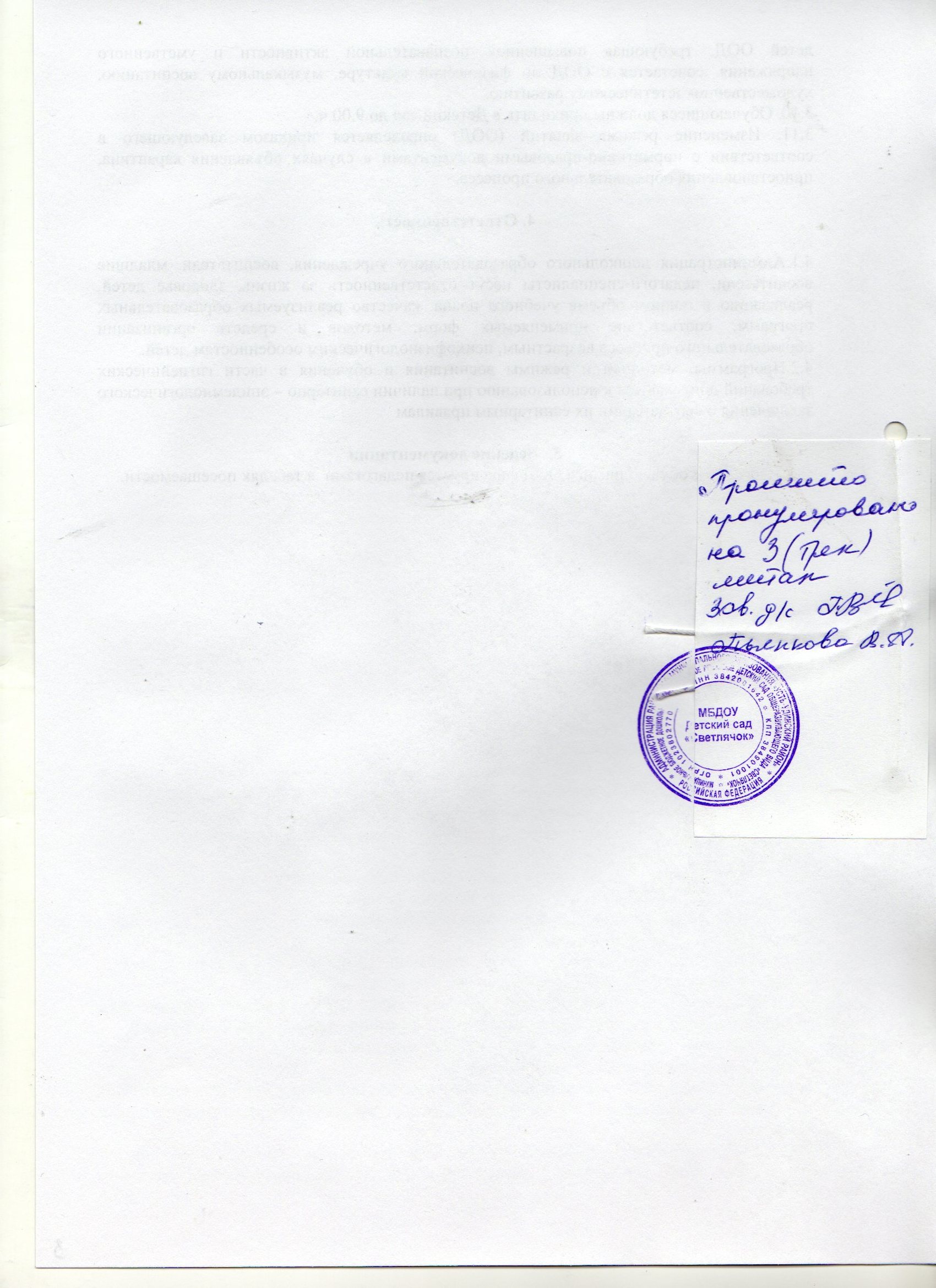 